Merboltickýzpravodaj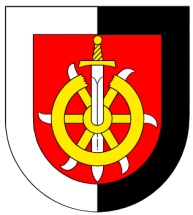 č.4/2021								  	29.4.2021    Dezinfekce  Nabídka dezinfekce (nalévané do vlastních nádob) stále trvá a je k dispozici v úředních hodinách. Je lepší dopředu zavolat. Děkuji.    Jarní mobilní svoz    Chtěl bych poděkovat všem, kteří se zúčastnili a odklízeli i za jiné. Opět se nám vyskytlo hodně odpadu, který „neměl“ majitele a bylo ho nutno naložit. Vzhledem k tomu, že podzimní svoz byl redukovaný, jarní byl o to větší, končili jsme téměř v poledne.    Nový systém svozu komunálního odpadu  Již delší dobu jednáme s Technickými službami Děčín o systému svozu komunálního odpadu. Vzhledem k tomu, že od 1.1.2021 platí nový zákon o odpadech (na který se čekalo 18 měsíců a dlouhé přípravy se nepromítly do kvality tohoto zákona), budeme muset zapracovat systém slev i do naší praxe. Problém je v tom, že v obci je cca 50 % rekreantů a ti nemají dle tohoto zákona nárok na slevu, protože mají nárok pouze v místě svého trvalého bydliště. Takzvaná sleva se však vypočítává z celkového objemu vyprodukovaného odpadu/počet trvale hlášených. Vzhledem ke skutečnosti, že místní mají nárok na tuto slevu pouze do limitu 200kg/rok/na hlavu, dosáhnou této hranice mnohem dříve, protože na jejich vrub jde i odpad vygenerovaný rekreanty. Nejlepším řešením by bylo vážit individuelně každou nádobu (ať každý platí to, co vyprodukuje). Jenomže tato varianta je velmi drahá (každý svozový vůz bude muset vozit váhu a zaznamenávat tyto údaje). Náklady na takové vybavení jednoho vozu je cca 1 milion Kč. Trend je takový, že k tomuto řešení stejně dojde, otázkou je KDY ???   Zákon o odpadech však již platí a my musíme pouze zmírnit negativní dopady nedomyšlených rozhodnutí našich zákonodárců. Nejoptimálnější se za souč. situace jeví „lístková metoda“.   Každý, kdo se rozhodne pro tuto metodu, bude mít k dispozici lístky. Lístek umístí na popelnici až v okamžiku, kdy ji CHCE VYVÉZT (aby nedocházelo k „vývozu“ prázdných nádob a jejich fakturaci). Lístky bude poskytovat Obecní úřad.   Tento systém je výhodný především pro ty, kteří vyprodukují málo komunálního odpadu(majitelé tepelných čerpadel, rekreanti, třídiči odpadu). Kdo NECHCE tento systém, může pokračovat tak, jako dosud (známka na popelnici/na rok) a nemusí se o nic starat.   COVID v Merbolticích   Za zmínku jistě stojí, že počet COVID pozitivních v naší obci je již téměř měsíc - 0. Alespoň dle oficiálních zdrojů.    Výsadba sazenic obecních lesů  Brigáda na výsadbu nových lesů po kůrovcové pohromě byla velmi úspěšná. Chtěl bych poděkovat všem, kteří přišli přiložit ruku k dílu (byly všechny věkové kategorie včetně 70+). Za dvě soboty se zasadilo přes 2 000 sazenic!!!  DÍKY    AUDIT  V průběhu týdne podstoupila obec periodický AUDIT hospodaření a zásluhou pí Víškové – bez ztráty květinky.    Očkování psů  Dne 22.5.2021 (sobota) proběhne očkování psů, začátek cca 11:20 hod na mostě(U Váňů,Vrbků), dále u OÚ a u bytovek. Ceny zůstávají stejné jako vloni.    Dokončení obnovy katastrálního operátua jeho vyložení k veřejnému nahlédnutí bude probíhat v budově Obecního úřadu od 24.5.2021 do 4.6.2021 v úředních hodinách s tím, že 26.5. a 2.6.2021 budou přítomni pracovníci kat. úřadu. Případné další info na elektronické i fyzické Úřední desce.                         Hodně zdraví přeje Pavel Pažout